Технологическая карта урока по предмету «Алгебра» Учитель: Ивочкина Елена ЮрьевнаКласс: 9АТема урока: Решение задач на движение по прямой Цели урока:       1. Деятельностная: создание условий для систематизации знаний по теме «Решение неравенств с одной переменной»      2. Предметно-дидактическая: решение задач на движение по прямойЗадачи: Образовательные: систематизация знаний о решении задач на движение по прямой.Развивающие: развитие умений и навыков решать неравенства с одной переменной; логического мышления, внимания.Воспитательные: воспитание ответственности, аккуратности, умение рационально распределять время, работать самостоятельно.Прогнозируемые результаты:личностные:учить проверять себя;учить давать оценку своим действиям;учить работать в группе, чувствовать свой вклад в общую работу;метапредметные:учить анализировать и выделять общее;учить находить наиболее оптимальный алгоритм действий;предметные:составления математических моделей на примерах задач на движение, планирования своей деятельности при решении задач на движение.Средства обучения: ЦОР, компьютер, интерактивная доска, презентация к уроку, раздаточный материалХод урока:Приложение 1. 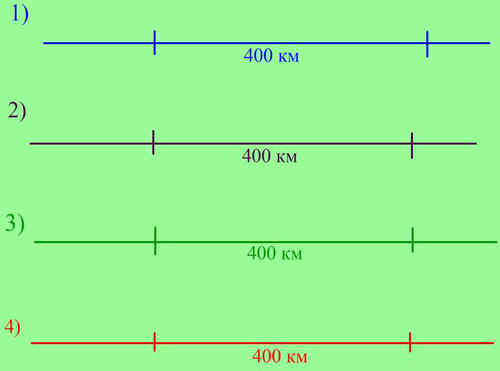 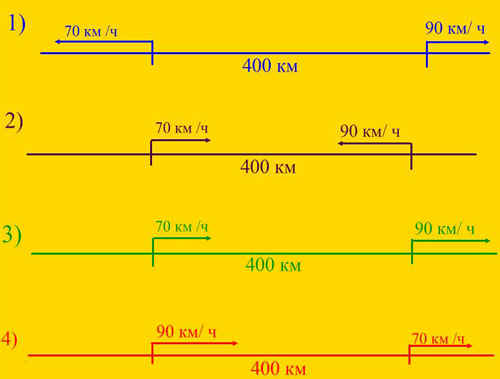 Домашнее задание: фото решения задач, которые нужно оценить.ЭтапыурокаУПЗ урокаУПЗ урокаЭтапыурокаДеятельность учителя Деятельность учащихся Формируемые УУД 1234Организационный моментДобрый день, ребята и уважаемые члены жюри! Сегодня у нас необычный урок на нём присутствуют гости. Повернитесь к ним, поприветствуйте, посмотрите друг на друга, улыбнитесь. Настрой на работу.Приветствие учителя.Регулятивные УУД:волевая саморегуляция, нацеливание на успешную работу.Коммуникативные УУД: умение слушать, планирование учебного сотрудничества с учителем и сверстникамиМотивация учебной деятельности учащихсяи актуализация знаний. Посмотрите на слайд, здесь написаны формулы, все ли они правильные?  (слайд 1)Назовите номера формул, в которых допущены ошибки. Давайте посмотрим на оставшиеся формулы, какой вид задач мы можем с их помощью решить? Давайте сформулируем тему урока.Какую величину нам позволяет найти каждая формула?Но сегодня мы не только обобщим и систематизируем наши знания по этой теме, но и научимся оценивать решения этих задач так, как впоследствии будет оценивать вас эксперт, проверяющий ОГЭ.Цели урока (слайд 3) Цели урока: научить распознавать типы задач на движенияСистематизировать и обобщить теоретические знания по теме урока. Разобрать различные способы решения задач на движение суше.Определить уровень подготовленности учащихся к экзамену по данной темеДавайте познакомимся с критериями, по которым буду оценивать решение задачи на движение на ОГЭ (слайд 4).Дети ищут правильно записанные формулы, исходя из них формулируют тему и цели урока.Личностные УУД: мотивация, самоопределение.Коммуникативные УУД: умение слушать, планирование учебного сотрудничества с учителем и сверстниками Личностные УУД:формирование познавательного интереса, оценивание усваиваемого материала.Регулятивные УУД:целеполагание, постановка учебной задачи на основе того, что уже изучено, организация своей учебной деятельности.Познавательные УУД:умение структурировать собственные знания по теме.Коммуникативные УУД:умение задавать вопросы.Реализация урока1. Как удобно оформлять краткую запись для решения задач на движение? Давайте попробуем это сделать вместе. Прочитайте условие задачи и заполните следующую таблицу (раздать шаблон таблицы) (слайды 5,6)Расстояние между городами А и В равно 750 км. Из города А в город В со скоростью 50 км/ч выехал первый автомобиль, а через три часа после этого навстречу ему из города В выехал со скоростью 70 км/ч второй автомобиль. На каком расстоянии от города А автомобили встретятся?2.Прочитайте задачу:Первые 300 км автомобиль ехал со скоростью 60 км/ч, следующие 300 км – со скоростью 100 км/ч, а последние 300 км – со скоростью 75 км/ч. Найдите среднюю скорость автомобиля, если весь путь был 900 км. (слайд 7)Корректно ли составлено условие?3.Прочитайте задачу: Расстояние между двумя машинами, едущими по шоссе 400 км. Первая машина двигается со скоростью 70км/ч, вторая 90 км/ч. Чему будет равно расстояние между ними через один час? Можем ли мы ее решить? Хватает ли нам данных? Моя задача напомнить, что существует несколько случаев, а значит и несколько решенийПосле того, как дети поймут, что данных недостаточно, работа в парах. Раздать карточки (приложение 1) и попросить нарисовать возможные схемы задачи.Какие это виды движения? Как найти скорость для каждого вида движения?4. Молодцы, теперь давайте решим одну задачу полностью. Из пунктов А и В, расстояние между которыми 19 км, вышли одновременно навстречу друг другу два пешехода и встретились в 9 км от А. Найдите скорость пешехода, шедшего из А, если известно, что он шел со скоростью, на 1 км/ч большей, чем пешеход, шедший из В, и сделал в пути получасовую остановку. (Слайд 9)5. Ученик 9 класса решил следующую задачу:Из А в В одновременно выехали два автомобилиста. Первый проехал с постоянной скоростью весь путь. Второй проехал первую половину пути со скоростью, меньшей скорости первого автомобилиста на 11 км/ч, а вторую половину пути проехал со скоростью 66 км/ч, в результате чего прибыл в В одновременно с первым автомобилистом. Найдите скорость первого автомобилиста, если известно, что она больше 40 км/ч.Проверьте правильно ли он ее решил и поставьте ему балл в соответствии с критериями ОГЭ. (слайд 10)(раздать решения задачи с ошибкой, не отобраны корни)Отвечают на поставленные вопросы. Заполняют таблицу по условиям задачи.Дети находят лишние данные.Дети рассуждают о том, какого условия нам не хватает для решения задачи. Дети заполняют в парах карточки, потом один ученик показывает свой вариант на доске и отвечает на вопросы.Один ученик полностью решает задачу на доске, все обсуждаем решение исходя из критериев эксперта ОГЭ и вместе выставляем баллы.Дети в парах проверяют решение задачи, обсуждают ошибки, выставляют баллы.Личностные УУД:формирование готовности к самообразованию, оценивание усваиваемого материала Регулятивные УУД:планирование своей деятельности для решения поставленной задачи, осуществлять самоконтроль и мыслительные операции, необходимые для выполнения задания, контроль полученного результата, решать проблемы творческого и поискового характера.Познавательные УУД:формирование интереса к данной теме, анализ, умение структурировать знания, оценка процесса результата своей деятельности. Коммуникативные УУД:умение работать в парах, инициативное сотрудничество, уметь оформлять свои мысли в устной форме, слушать и понимать речь других.Рефлексия (подведение итогов занятия)Итак, ребята, наш урок прошел очень насыщенно и продуктивно, скажите, пожалуйста, что нового вы сегодня узнали на уроке? Чему научились?Молодцы! На доске вы видите формулу нахождения скорости, на партах у вас стикеры, если вы тему поняли хорошо, то приклейте свой стикер в числитель дроби S, если плохо, то в знаменатель t, а если поняли, но нужно еще поработать, то на буковку V.Проговаривают что нового узнали сегодня на уроке. Дают самооценку уровню приобретенных знаний, приклеивая стикеры к доске.Личностные УУД:занимать активную познавательную позицию; оценивать результат своей деятельности;формировать объективное отношения к себе.Регулятивные УУД:выделение и осознание того, что усвоено, что ещё подлежит усвоению,определение качества и уровня освоения.Домашнее заданиеРебята, я раздаю вам решения задач из прошлых домашних работ, эти решения некоторых ваших одноклассников, возможно в каких-то из них допущены ошибки, а может быть и все решено хорошо, ваша задача дома проанализировать эти решения и исходя из критериев выставить баллы. На следующем уроке обсудим, кто и сколько поставил.А сейчас – спасибо за урок!